PODRUČNA VATROGASNA ZAJEDNICA POREČ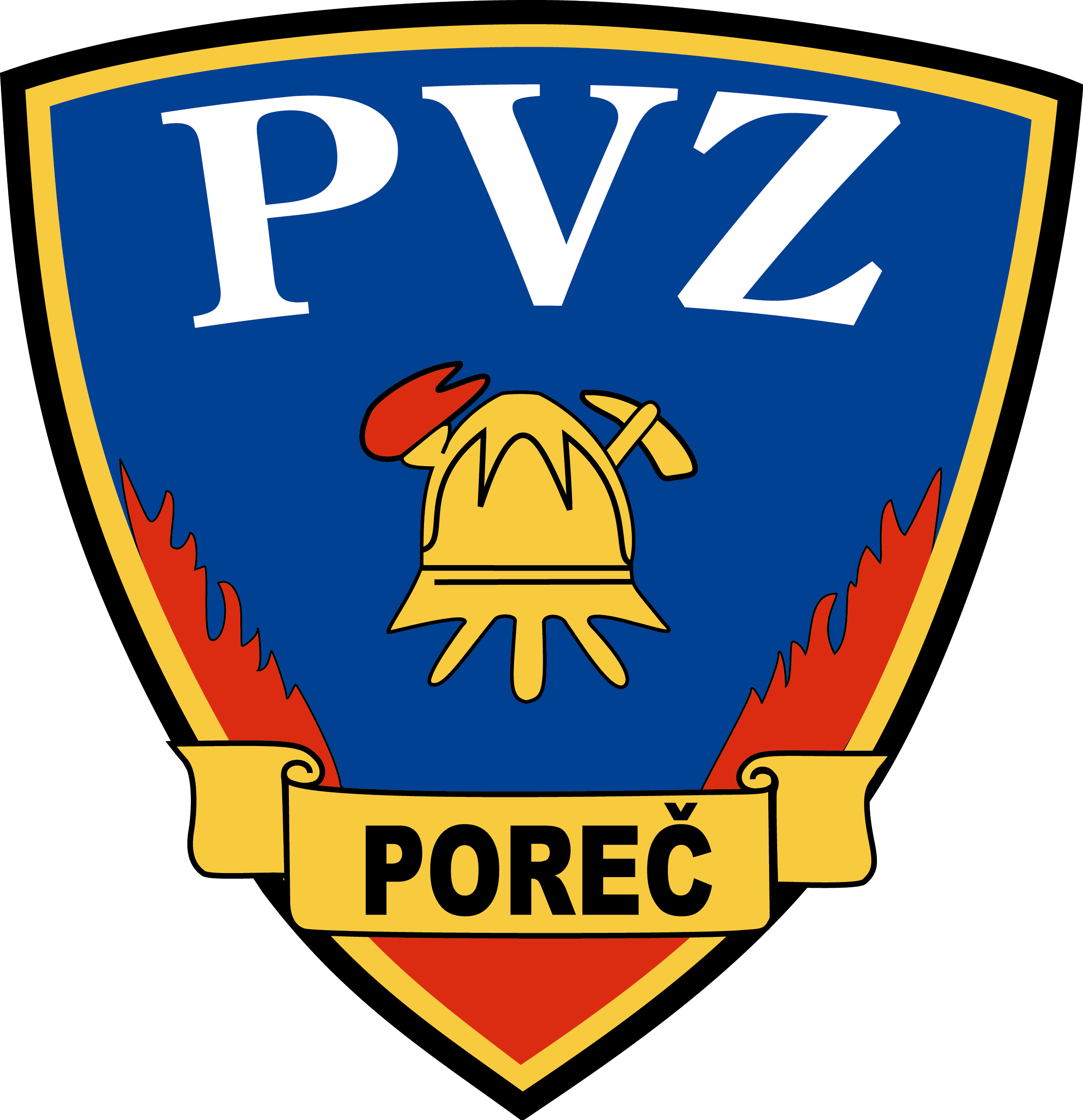 Partizanska 7, PorečBroj: 03-2024 Poreč,11.01.2024. Temeljem FINANCIJSKOG PLANA PVZ POREČ ZA 2024. godinu Broj:101-03/23 i članka 38. Statuta PVZ POREČ Predsjednik  PVZ POREČ  donosi: P L A N  N A B A V EPODRUČNE VATROGASNE ZAJEDNICE POREČ za  2024. godinuČlanak 1.U proračunskoj godini planiraju se slijedeće nabave:    Članak 2.Predsjednik PVZ Poreč ovlašten je za donošenje odluka sukladno odlukama Skupštine PVZ Poreč.    Članak 3.Ovaj Plan nabave stupa na snagu danom donošenja, a objaviti će se i na službenim stranicama PVZ Poreč te Elektroničkom oglasniku javne nabave.Predsjednik                                                                                     				         PVZ Poreč                                                                                    ¸								       Đulijano PetrovićEvidenci-jski broj nabavePredmet nabave Brojčana oznaka predmeta nabave iz Jedinstvenog rječnika javne nabave (CPV)Procijenjena vrijednost nabave bez PDV-a(u eurima)Vrsta postupka (uključujući i jednostavnu nabavu)Posebni režim nabavePredmet podijeljen na grupeSklapa se Ugovor/okvirni sporazum/narudžbe-nicaFinanciranje  ugovora ili okvirnog sporazuma iz fondova EUPlanirani početak postupkaPlanirano trajanje ugovora ili okvirnog sporazumaNapomena1/2024Kombi vozilo 34115200-855.000,00Otvoreni postupakNENEUgovorNEOžujak Do izvršenja uslugen/p